MUNICIPIO DE CARATINGA/MG - Extrato de Resultado – Pregão Presencial Registro de Preço 115/2022. Objeto; Aquisição de veículos (caminhão, motocicleta e pick-up), para atender as demandas da Secretaria Municipal de Educação. Vencedores com menor preço; MINASVEL MINAS VEÍCULOS LTDA, inscrita no CNPJ sob o n° 20.811.105/0001-38 – Valor Global de R$ 202.880,00(Duzentos e Dois Mil e Oitocentos Reais); MASON CAMINHÕES E ÔNIBUS LTDA, inscrita no CNPJ sob o n° 28.832.531/0001-60 – Valor Global de R$ 378.000,00 (Trezentos e Setenta e Oito Mil Reais). Caratinga/MG, 06 de Dezembro de 2022. Geovane de Freitas Moura – Pregoeiro.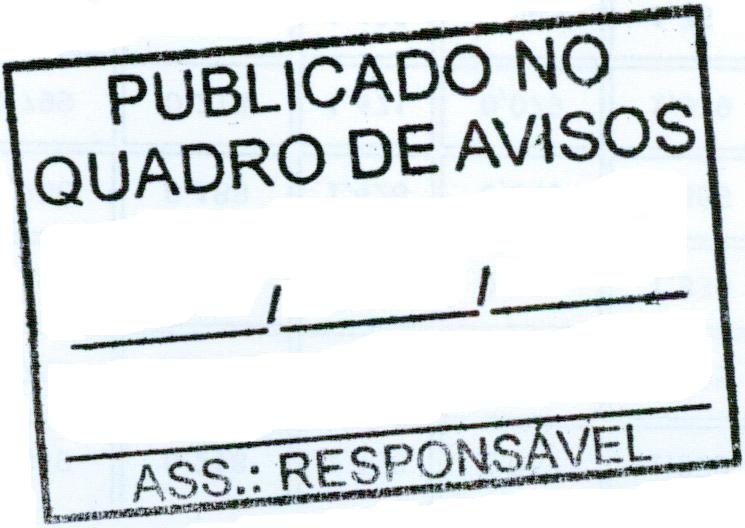 